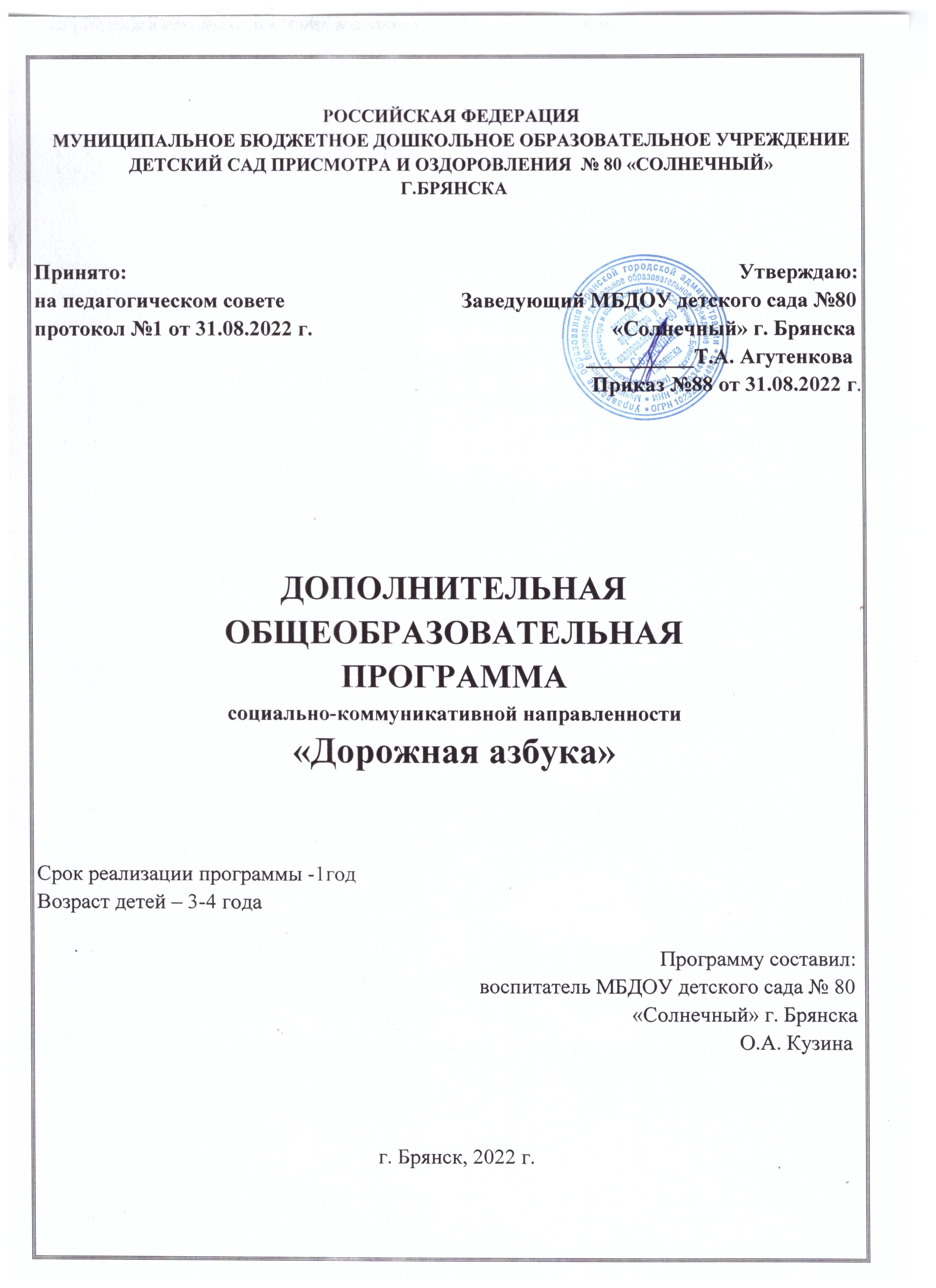 Содержание1. Целевой раздел1.1. Пояснительная записка 1.2. Возрастные особенности психофизического развития детей 3-4 лет 2. Содержательный раздел2.1. Актуальность 2.2. Методы, используемые на занятиях кружка 2.3. Организационно – методическое обеспечение программы 2.4. Прогнозируемый результат 2.5. Развивающая среда в группе 2.6. Средства, необходимые для реализации программы кружка 3. Организационный раздел3.1. Перспективный план кружка 3.2. Календарно – тематическое планирование работы с родителями 3.3. Методическая литература 1. Целевой раздел1.1. Пояснительная запискаПрограмма кружковой деятельности  «Дорожная Азбука» разработана для работы с детьми 3-4 лет с целью формирования навыков безопасного поведения на улицах и дорогах. На занятиях кружка дети углубляют представления о ПДД, полученные ранее, продолжают знакомство с назначением дорожных знаков и их начертаниями, учатся применять правила в различных жизненных ситуациях.Цель: систематизировать знания детей по правилам дорожного движения, привить навыки правильного поведения на улицах города, во дворе и городском транспорте, соблюдать и выполнять правила дорожного движения.Задачи:-обучение детей дошкольного возраста правилам поведения на улицах, ознакомление с различными видами транспорта – грузовыми и легковыми машинами, трамваем, троллейбусом, автобусом, – с регулированием движения на улицах города, населённых пунктов;-освоение норм и правил поведения, проявления терпимости к антиобщественным поступкам;-формирование у детей навыков и умений наблюдения за дорожной обстановкой и предвидения опасных ситуаций, умение обходить их;-воспитание дисциплинированности и сознательного выполнения правил дорожного движения, культуры поведения, выдержки в дорожно-транспортном процессе.Форма занятий:- фронтальные занятия- групповые занятия- индивидуальные занятияФормы подведения реализации кружка «Дорожная Азбука»: акции, конкурсы, викторины, игры, выставки рисунков, поделок, творческих работ.Тип кружка: долгосрочныйНаправленность: социально – педагогическаяОсновные направления работы по программе:Профилактическое:- обеспечение знаний о транспортной среде города, поселка;- предупреждение попаданий детей в различные «дорожные ловушки»;- решение образовательных задач средствами систематических мероприятий.Организационное:- организация предметно-развивающей среды в группе по ПДД;- определение уровней форсированности умений и навыков по ПДД методами диагностики;- изучение передового опыта, отбор и внедрение эффективных методик и технологий;- пропаганда знаний о ПДД с использованием разнообразных методов и приемов.Количество занятий:В месяц: 4 занятияВ год: 36 ч., 1 раз в неделю, продолжительность 15минут.Возрастная группа: дети от 3 до 4 лет (вторая младшая группа)1.2. Возрастные особенности психофизического развития детей 3-4 летВозрастные особенности детей в 3-4 годаМладший дошкольный возраст характеризуется высокой интенсивностью    физического и психического развития, повышением активности ребёнка и считается важнейшим периодом в развитии дошкольника. В этом возрасте происходит дальнейший рост и развитие детского организма, совершенствуются физиологические функции и процессы, активно формируется костно-мышечная система. Наиболее важное достижение младшего дошкольного возраста состоит в том, что действия ребёнка приобретают целенаправленный характер. В разных видах деятельности: игре, рисовании, конструировании, а также в повседневном поведении дети начинают действовать в соответствии с заранее намеченной целью, хотя в силу неустойчивости внимания, несформированности произвольности поведения ребёнок быстро отвлекается, оставляет одно дело ради другого.Малыш начинает четко осознавать, кто он и какой он. Внутренний мир ребенка наполняется противоречиями: он стремится к самостоятельности и в то же время не может справиться с задачей без помощи взрослого. Память дошкольника 3-4-х лет непроизвольная, характеризуется образностью. Преобладает узнавание, а не запоминание. Хорошо запоминается только то, что было непосредственно связано с его деятельностью, было интересно и эмоционально окрашено. Тем не менее, то, что запомнилось, сохраняется надолго.С 3–4 лет происходят существенные изменения в характере и содержании деятельности ребёнка в отношениях с окружающими: взрослыми и сверстниками. Особенно важную роль приобретает взаимодействие с взрослым, который является для ребёнка гарантом психологического комфорта и защищённости. На протяжении младшего дошкольного возраста развивается интерес к общению со сверстниками.  В играх возникают первые «творческие» объединения детей. В игре ребёнок берёт на себя определённые роли и подчиняет им своё поведение. Взрослые выступают для него в качестве образца поведения. Совместные игры детей начинают преобладать над индивидуальными играми и играми рядом.Возраст от 3 до 4 уникален по своему значению и для речевого развития. В этот период ребенок обладает повышенной чувствительностью к языку, его звуковой и смысловой стороне. Происходит переход от ситуативной (понятной только в конкретной обстановке) речи к использованию и ситуативной и контекстной (свободной от наглядной ситуации) речи. Словарь ребенка содержит все части речи. Он знает наизусть несколько стихов, потешек, песенок и с удовольствием их повторяет.В эмоциональном плане характерны резкие перепады настроения. Эмоциональное состояние продолжает зависеть от физического комфорта. На настроение начинают влиять взаимоотношения со сверстниками и взрослыми.Ребенок трех-четырех лет уверенно ходит, координирует движения рук и ног при ходьбе, воспроизводит разнообразные другие движения. Он умеет правильно держать карандаш, проводит горизонтальные и вертикальные линии, осваивает изобразительные умения.Ребенок живо интересуется окружающим, запас его представлений об окружающем непрерывно пополняется.Ведущий вид деятельности в этом возрасте – предметно-действенное сотрудничество.2. Содержательный раздел2.1. АктуальностьПо результатам статистики, ежегодно на дорогах нашей страны совершается десятки тысяч дорожно-транспортных происшествий с участием детей и подростков. Именно поэтому дорожно-транспортный травматизм остаётся приоритетной проблемой общества, требующей решения при всеобщем участии педагогов, родителей и детей. Каждый взрослый должен знать правила дорожного движения для пешеходов и воспитывать дисциплинированных пешеходов в своих детях. Ведь правила дорожного движения едины для детей и взрослых. Поэтому главная задача родителей и педагогов – доступно разъяснить правила ребёнку, а при выборе форм обучения донести до детей смысл, опасность несоблюдения правил, при этом, не исказив их содержания. Важно, чтобы именно при переходе из детского сада в школу, ребёнок мог легко ориентироваться в ближайшемпространственном окружении, умел наблюдать и правильно оцениватьдорожные ситуации, владел навыками безопасного поведения в этих ситуациях. Программа «ДорожнаяАзбука» – это работа на перспективу. Чем раньше научим детей культуре поведения на дорогах и улицах, тем меньше будет неприятных происшествий на проезжей части улиц.2.2. Методы, используемые на занятиях кружкаМетоды и формы работы с детьми:-словесные объяснения: беседы, рассказы, чтение художественной литературы;- практические формы обучения: наблюдения, экскурсии, целевые прогулки (в том числе на специально оборудованную площадку) во время которых дети изучают на практике правила для пешеходов, наблюдают дорожное движение, закрепляют ранее полученные знания;- рассматривание иллюстраций;- организация дидактических и сюжетно-ролевых игр;- продуктивные виды деятельности: рисование, аппликация (на закрепление).Методы и формы работы с родителями:- консультации;- оформление уголков безопасности дорожного движения в ДОУ (группах);-памятки-буклеты по предупреждению дорожно-транспортного травматизма;- литературная гостиная «Что можно почитать детям о ПДД».- анкетирование;- индивидуальные беседы о соблюдении правил дорожного движения;- участие в конкурсах, акциях на тему ПДД.2.3. Организационно-методическое обеспечение программыПрограмма кружка «Дорожная Азбука» рассчитана на один год. Для успешного освоения программы кружка численность детей в группе должна составлять 22 человек. Занятия проводятся четыре раза в месяц во 2 половине дня, с сентября по май.Возраст детей: дети от 3 до 4 лет (вторая младшая группа).Сроки реализации: сентябрь 2022г  по май 2023 г.Режим занятий: 1 раз в неделю, продолжительность 15минут.Наполняемость групп: 22 человек.2.4. Прогнозируемый результат- расширить представления детей о различных видах транспорта, об окружающей дорожной среде и правилах дорожного движения;- сформировать навыки спокойного, уверенного, культурного и безопасного поведения в дорожно-транспортной среде;- развить умения детей предвидеть опасные ситуации и обходить их.- повысить активность родителей и детей к обеспечению безопасности дорожного движения.2.5. Развивающая среда представлена в группе следующим центром ПДДЦентр «ПДД»наглядный материал: транспорт различного функционального назначения; настольно-печатные игры; дидактические игры по ПДД; плакаты, иллюстрации, сюжетные картинки, отражающие дорожные ситуации; атрибуты для сюжетно-ролевой игры «Транспорт»; дорожные знакиметодический инструментарийхудожественная литература по ПДД2.6. Средства, необходимые для реализации программы кружка:карандаши, краски, клей, ножницы, кисточки, альбомные листы, пластилин;атрибуты дорожно-постовой службы: жезлы, каски, знакитранспорт различного функционального назначения: грузовые и легковые машины, автобусы, поезда, пожарные и полицейские машины, «скорая медицинская помощь» и т. д.светофоры, дорожные знаки, фигурки людей (пешеходов, водителей);плакаты, иллюстративно-наглядный материал по ПДД;сюжетные картинки, отражающие дорожные ситуации;атрибуты для сюжетно-ролевых, игр в регулировщиков, водителей и пешеходов (жезл, свисток, фуражка и др.);настольно-печатные игры;детская художественная литература;3. Организационный раздел3.1. Перспективный план кружкаСЕНТЯБРЬДиагностика: Оценить знания и представления детей по данной теме на начальном этапе. Опрос.Вводная беседа: Определить начальный уровень знаний правил дорожного движения.«Легковой и грузовой транспорт»: Обучать детей умению различать легковой и грузовой транспорт.«Воробьишки и автомобиль»: Развивать у детей умение ориентироваться в пространстве. Действовать по сигналу воспитателя. Активизировать речь. Обогащать словарный запас детей.ОКТЯБРЬ«Транспорт»: Обучать детей умению внимательно слушать и понимать содержание прочитанного текста. Закреплять знания о транспорте. Развивать слуховое и зрительное внимание.Прогулка«Осторожно, дорога!»: Учить детей применять полученные знания о ПДД на практике. Углублять знания о правилах поведения на дороге.Прогулка«Улица полна неожиданностей»: Уточнять и расширять представление детей об улице, дороге, тротуаре; о грузовых и легковых автомобилях. Дать элементарные знания о правилах поведения на улице. Развивать наблюдательность. Формировать интерес к правилам дорожного движения.Беседа «Знакомство с дорожным знаком «Пешеходный переход»»: Познакомить детей с дорожным знаком. Формировать четкое представление о пешеходных переходах: наземный – «зебра», подземный – тоннель и надземный. Закрепить понятие «пешеход», правила поведения наНОЯБРЬПрогулка «Наблюдение за мусоровозом»: Познакомить детей с классификациями транспорта специального назначения. Познакомить детей с транспортным средством - мусоровоз.Дать представление о его составных частях (кузов, кабина, колеса, оси, окна, руль, «механическая рука»,) на улице. Воспитывать любознательность. Формировать представление о работе водителя мусоровоза. Развивать речь. Воспитывать уважение к труду водителя. Пополнять словарный запас детей.«Едем в автобусе»:Знакомить детей с транспортным средством: автобус. Активизировать в речи слова: кабина, руль, колесо, водитель, салон. Развивать дифференциацию цвета (красный, зеленый), зрительное восприятие. Воспитывать правильное поведение в автобусе.Беседа «Правила поведения пешеходов»: Расширять знания детей о правилах поведения на улице. Углублять и расширять знания обобязанностями пешеходов, правилами движения пешеходов по тротуару и через проезжую часть группами и индивидуально.Беседа «Транспорт нашего города»: Расширять кругозор детей о понятии «транспорт», «транспортное средство».Упражнять в дифференцировании видов транспорта, его назначении. Закрепить правила поведения на улице. Убеждать детей вырабатывать положительные привычки по выполнению правил безопасного поведения на дороге.ДЕКАБРЬБеседа «Труд водителя»: Знакомить детей с профессией водителя, показать е общественную значимость. Закрепить знания о грузовом, пассажирском, легковом транспорте.«Светофор»: Познакомить детей с работой светофора, с назначением его сигналов, пешеходным переходом. Закрепить знания цветов: красного и зеленого. Развивать речь. Воспитывать внимание.Беседа: «Как правильно переходить дорогу»:Расширять и углублять знания детей о правилах пешеходов на дороге (проезжей части) и на тротуаре.Закреплять знания детей о понятиях «пешеход», «дорожные знаки», «переход». Воспитывать наблюдательность и дисциплинированность.Беседа «Троллейбус»: Знакомить детей с транспортным средством: троллейбус, его назначением. Закреплять умение различать цвета светофора. Развивать умение составлять рассказ по картине, ориентироваться на образец воспитателя.ЯНВАРЬ«Дорожная разметка»: Продолжать знакомить  детей с понятием «дорожная разметка».Расширять и углублять знания детей об элементах дороги. Развивать речь. Воспитывать любознательность.«Правила поведения пассажиров во время посадки в автобус и троллейбус»:Расширять знания детей с правилами поведения в автобусе и троллейбусе.Формировать начальные навыки безопасного поведения в транспорте. Развивать наблюдательность и внимание.Беседа «переход проезжей части в разное время года»:  Знакомить с особенностями передвижения автомобилей и пешеходов в соответствии с временем года.Закрепить правила поведения на улице. Убеждать детей в необходимости вырабатывать положительные привычки по выполнению правил безопасного поведения на дороге.Прогулка «Наблюдение за городским транспортом зимой»: Закрепить знания о правилах дорожного движения, о двухстороннем движении.Развивать умение различать пассажирский, грузовой, специальный транспорт. Воспитывать уважительное отношение к людям разных профессий.ФЕВРАЛЬ«История транспорта»: Продолжать знакомить детей с историей развития транспорта. Учить сравнивать старинный транспорт с настоящим. Расширять знания Правил дорожного движения. Развивать у детей целенаправленное восприятие. Воспитывать чувство ответственности.«Осторожно! Зимняя дорога!»: Продолжат знакомить детей с особенностями передвижения машин по зимней дороге. Закреплять представление о назначении дорожных знаков и «островка безопасности».Беседа «Виды транспорта»: Расширять и углублять представление детей о видах транспорта по среде перемещения, их подвидами. Закреплять посредством сказки представления детей о видах транспорта.Беседа «Мы-идём через дорогу»: Закреплять знания о правилах перехода через дорогу (как обходить троллейбус, автобус, трамвай). Воспитывать желание соблюдать правила безопасности. МАРТ«Как транспорт людям помогает»: Продолжить знакомить детей со специальным транспортом (пожарная, скорая, полиция и т. д.).Формировать у детей представление о том, как машины помогают людям.Беседа «Светофор»: Учить детей правильно называть элементы дороги.Познакомить с правилами движения по обочине дороги. Закреплять знания о знакомых правилах дорожного движения.Просмотр видеофильма «Торопыжка»: Обобщать знания детей о безопасном поведении в транспорте. Учить, внимательно, следить за сюжетом фильма. Воспитывать внимательность и дисциплинированность.Беседа «Я – грамотный пешеход»: Продолжить работу по ознакомлению дошкольников с дорожными знаками и правилами безопасного движения на дороге.Развивать навык ориентировки  в окружающем и умение  наблюдать за движением машин на дороге.АПРЕЛЬ«Дорога и ее составные части»: Формировать представление детей о составных частях дороги.Учить видеть их на макете дороги. Закрепить название основных частей дороги.«Осторожно! Перекрёсток!»:  Дать представление о понятии «перекресток». Познакомить детей с особенностями движения общественного транспорта на перекрестке. Расширять знания о назначении дорожных знаков.Беседа «Кто такой пешеход?»: Дать представление о понятии «пешеход». Познакомить детей с особенностями движения пешехода. Расширять знания о правилах дорожного движения.Беседа «Мой микрорайон»: Дать представление о микрорайоне. Учить детей ориентироваться на макете улицы. Воспитывать внимание на дороге.МАЙ«Путешествие на автобусе»: Уточнить представление детей о правилах поведения в общественном транспорте.Воспитывать уважительное отношение к окружающим.«Дорожные ловушки»: Обучать детей соблюдать ПДД. Развивать умение ориентироваться в создавшейся ситуации.Развивать внимательность и дисциплинированность на дороге.«Как устроен светофор»: Продолжить углублять и расширять представление детей о назначении светофора. Познакомить детей с устройством светофора. Продолжить формировать умение понимать значение красного, желтого, зеленого сигналов светофора. Развивать речь, интерес к ПДД. Воспитывать внимание и культуру поведения на дороге.«Дорожные знаки»: Продолжать знакомить детей с названиями дорожных знаков. Познакомить детей с классификацией дорожных знаков. Обратить внимание детей на запрещающие знаки. Воспитывать  внимание, культуру поведения на дороге.Диагностика: Оценить знания и представления по теме с сентября по май. Опрос.3.2. Календарно – тематическое планирование работы с родителямиФормы и методы работыСентябрь: Ознакомить с планом работы по ПДД с детьми на учебный год.Анкетирование: «Взрослые и дети на улицах города».Памятки-буклеты для родителей «Воспитываем грамотного пешехода».Октябрь: Рекомендация «Прогулка по улицам города».Консультации:«Что дети должны знать о правилах дорожного движения».Ноябрь: Консультация «Безопасность детей на улице».Фотовыставка «Дети на улице».Информационный лист «Правила поведения с ребенком в общественном транспорте».Декабрь: Беседа с родителями «Аккуратность в гололед на дороге вас спасет».Консультация для родителей «Ребёнок на санках».Памятки по предупреждению дорожно-транспортного травматизма.Январь: Консультация «Безопасность детей – забота взрослых».Рекомендации по домашнему чтению. Литературная гостиная «Что можно почитать детям о ПДД».Конкурс семейных творческих работ «Дорога и дети!».Февраль:Рекомендовать совершить экскурсию к светофору, понаблюдать за его работой.Консультация для родителей: «Безопасное кресло».Индивидуальные беседы с родителями о соблюдении правил дорожного движения.Март: Консультация «Сам соблюдай и детей обучай правилам дорожного движения».Рекомендации для родителей игр по ПДД.Развлечение «Путешествие за светофором».Апрель: Информационный лист «Ребенок на велосипеде».Консультация «Дети участники дорожного движения».Совместное участие в конкурсах рисунков на тему ПДД.Май: Консультация «Безопасная дорога летом».Папка – передвижка «Ребенок в автомобиле».Фотовыставка из семейных архивов «Мы за безопасное движение».3.3. Методическая литература1. Хромцова Т. Г. Воспитание безопасного поведения дошкольников на улице: Учебное пособие – М. : Центр педагогического образования, 2007.2. Поддубная Л. Б. Правила дорожного движения: Волгоград: ИТД «Корифей», 2009.3. Поддубная Л. Б. Правила дорожного движения. Занимательные материалы: Волгоград: ИТД «Корифей», 2009.4. Извекова Н. А., Медведева А. Ф. и др. Правила дорожного движения для детей дошкольного возраста. :ТЦ Сфера, 2007.5. Черепанова С. Н. Правила дорожного движения – М. : «Издательство Скрипторий 2003», 2009.6. Т. Ф. Саулина Знакомим дошкольником с правилами дорожного движения.7. Н. В. Елжова ПДД в детском саду: развивающая среда и методика по ознакомлению детей с ПДД, перспективное планирование, конспекты занятий.8. Т. А. Шорыгина Беседы о правилах дорожного движения с детьми 5-8 лет.9. А. Бочко Правила дорожного движения.